39th Annual TAFCE ConferenceFCE Unmasked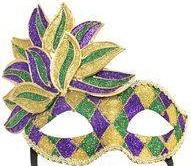 November 14 – 17, 2021Embassy Suites, Cool SpringsFranklin, TN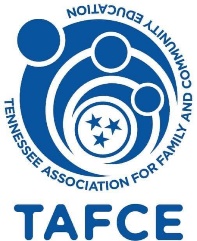 39th Annual Tennessee Association for Family Community and Education ConferenceNovember 14 – 17, 2021Embassy SuitesFranklin, TNCheck in time: 4:00 PM Central Time                                 Check out time: 11:00 AM Central TimeRoom Rate: $145.00 plus tax per night.  For Reservations call: 1-616-515-5151Deadline for making reservations at this price is October 1, 2021.To receive the special group rate, use our group code: FCE and Group Reservation Link for online: https://www.hilton.com/en/book/reservation/room/?arrival=20211114&cid=OM%2CWW%2CHILTONLINK%2Cen%2CDirectLink%ctyhocn=BNAFLES&depature=2021117&flow=book&fromid=HILTONLINKDIRECT&groupCode=CESFCE&language=enIndicate you are with Tennessee Association for Family Community and Education, TAFCE. You need to make your room reservation prior to mailing in your conference registration form.CONFIRMATION CODE: ________________________________________________The Embassy Suites is located at 820 Crescent Centre Drive, Franklin, TN. There is a restaurant located on site and the hotel is close to Cool Springs Mall, many other shopping venues and restaurants offering a variety of menus. Limited Internet access available.Guest services include: Complimentary free hot breakfast, in room internet, evening reception, indoor saltwater pool, fitness center, digital key, mini refrigerator, microwave, hairdryer and a free 5-minute shuttle within 5 miles.The Athletic Club Bar and Grill Restaurant offers a variety of different items (go to  Embassy Suites.com then to Dining to check it out) open from 11am to 11pm.Room service is available from 11am to 11pm.Directions:I-65 South from Nashville – exit 68 B Cool Springs Boulevard to Embassy SuitesI-840 to I-65 North -- exit 68 A Cool Springs Boulevard to Embassy SuitesUNDER NO CIRCUMSTANCES WILL THERE BE ANY SALE OF ITEMS OUT OF PERSONAL ROOMS OR OUTSIDE FOOD BROUGHT IN: DOING SO WILL VIOLATE OUR CONTRACT-1-IMPORTANT INFORMATIONREGISTRATION FORM The Registration Form for TAFCE State Conference is on page 17REGISTRATION FOR CLASSES AND TOURS: There is a separate page after the descriptions of the Learning Sessions, Walk-in Sessions, and Tours for you to register. Please see page 21 for your totals. Please  send pages 18 –21 in for your registrations. Checks for Tours and Learning Sessions are to be written separately to Western Region and sent to Patricia Davison. See page 23 of your packet if you would like to have dinner with the group.DO NOT SEND THESE CHECKS WITH THE CONFERENCE REGISTRATIONCONSENT RELEASE FORM We are asking that EVERYONE please sign and fill out the Release form (back of packet). This is to be returned to Patricia Davison, Conference Coordinator, with your classes and tours pages.LATE FEE  APPLIES TO EVERYONE – NO EXCEPTIONS.  ALL REGISTRATIONS ARE TO BE POST MARKED BY OCTOBER 1, 2021. COMPLIMENTARY BREAKFAST: Monday thru Friday 6am to 9am and Weekends 7am to 10am in the Atrium.BANQUET: Masquerade Ball (Mask and cocktail attire recommended)Conference Pins: souvenir pins may be ordered on the registration form for $5.00. Wear it on your lanyard.Lanyard: Please bring your TAFCE Lanyard from a previous conference for your name badge. New lanyards will ONLY be provided for first time attendees. If you do not have a lanyard, we have them to purchase for $ 1.00.FIRST TIMERS MEETING: Hosted by Barbara Beeman, Western Region President. If you are attending your first State Conference, we are ready to Unmask you. This is a meeting to help you learn more about what is happening during the conference and to answer any questions you may have about FCE. We guarantee you will make many new friends. The meeting will be on Monday at 1:00 p.m. in Embassy Ballroom.NAFCE MEETING: Hosted by Wanda Briddelle, TAFCE President.  Attend to learn what the National organization has been doing. NAFCE writes and publishes three (3) new Hearth Fire Series and FCL lessons each year. Several Tennessee members have served on the national board.FIRST TIME ATTENDEE SCHOLARSHIPS: The TAFCE Executive Alumni gives scholarships (registration, banquet, and regional breakfast) to two (2) fulltime first-time attendees from each region. Be sure to mark your registration form if you are attending for the first time. Only members who attend for the first time this year are eligible.ONE DAY REGISTRATION: TAFCE extends the ONE DAY REGISTRATION to all FCE members. The ONE DAY ONLY fee is $30.00. Please indicate which day you will be attending.YOUR WORK PAGES There are two work pages (pages 14 and 15) for you to keep track of what classes you have signed up for. Bring them to conference, it will help you keep track of your time and where you are supposed to be. THESE DO NOT GET RETURNED.-2-IMPORTANT INFORMATION (continued)PARADE OF FLAGS: THERE IS NO NEED TO BRING A FLAG. For safety, the County Flags will be presented with a Power Point presentation. PLEASE BRING A 3 X 5 INDEX CARD WITH YOUR REGION, COUNTY, AND NUMBER OF CLUBS IN YOUR COUNTY. ALSO, INCLUDE SOMETHING INTRESTING ABOUT YOUR COUNTY ITS KNOWN FOR. PLEASE HAVE YOUR COUNTY MEMBERS STAND WHEN YOUR FLAG IS SHOWN. PLEASE DROP OFF YOUR CARD AT THE REGISTRATION DESK BY MONDAY MORNING.SERVICE PROJECT: Mirror Lake Recovery Center  “We serve adult men and women who have co-occurring disorders, with their primary diagnosis being a substance use disorder.  The secondary diagnosis is typically post-traumatic stress disorder, depression, anxiety, bipolar disorder, and so on.  We are a gender-specific facility with men on one side of campus and women on the other.  The average length of stay is 35 days.  We take people from all over.  We are 12 steps traditional based and have a faith based Christian program. The highlights of our facility are our faith-based program, our trauma recovery program, and our parenting program-we work with men and women to get them started on the right track to getting their children back.”  We will be selling Jazzy Jars at conference ($5.00 each) to help with the donations to Mirror Lake Recovery Center efforts. Also, see page 13 for a list of items that they need that you can start collecting to bring to conference.TAFCE EXECUTIVE ALUMNI SILENT AUCTION: Past TAFCE officers donate items on which you may bid. The sales provide funds to pay for the Tuesday morning speaker, the 1st Timers Scholarships, and a Book/Supplies Scholarship for the TAFCE Scholarship recipient. Check often so that someone does not “outbid’ you on that special item you may want. High bidders are announced after the banquet. Items need to be paid for and picked up immediately following the banquet.FASHION REVUE: There will be a Fashion Revue Parade on Monday evening for any attendee who enters an article in the Fashion Revue. Be sure to pick up your item after judging on Monday afternoon. SPEAKER: Paula Casey is a dynamic speaker on voting rights, particularly the 72-year struggle for women’s voting rights in the U.S. Constitution. Paula Casey will be talking on the Historical Significance to Women.  She has published a book and produced a DVD, which she will have available for sale at the conference.ENTERTAINMENT: Sid the Pianist. Provides music for all occasions. He will be playing during and after the Banquet. Bring your dancing shoes.Decorated Mask Contest:  Would you like to show off? Well, here is your chance. Each county may enter 1 hand painted mask and then decorate it up. It can be either the Mardi Gras or Superhero’s themed mask. We will have you come in groups and walk around to be judged. This will be done during the Monday evening Opening Session. Your county will receive a certificate and bragging rights. SOMEONE FROM YOUR COUNTY MUST BE PRESENT IN ORDER TO ENTER THE CONTEST.The Athletic Club Bar and Grill Restaurant offers a variety of different items (go to  Embassy Suites.com then to Dining to check it out) open from 11am to 11pm. Room service is available from 11am to 11pm. -3-39th Annual TAFCE STATE CONFERENCE Embassy Suites, November 14 – 17, 2021SUNDAY November 14Registration                                                       2:00 p.m. –  5:00 p.m.                Hotel LobbyEnter Cultural Arts                                           2:00 p.m. –   5:00 p.m.               Prefunctional Area 2Gift Shop Set-up                                             12:00 p.m. –   4:30 p.m.               Azalea FCE Krewe (Hospitality Room) set up           1:00 p.m. –   4:30 p.m.               Franklin Suite (2nd floor)Mirror Lake Drop-off – Service Project      12:00 p.m. –   4:30 p.m.               HickoryFREE TIME AND DINNER ON YOUR OWNOR DINNER OPTION - Buca Di Beppo Restaurant     Leave at 5:30; meet in lobby                                 Gift Shop Set-up                                               8:30 p.m.                                      Azalea   FCE Krewe (Hospitality Room) set up           8:30 p.m. – 10:00 p.m.              Franklin Suite (2nd floor)Games and Recreation                                    8:30 p.m. – 11:00 p.m.              Prefunctional Area 3                    MONDAY NOVEMBER 15Breakfast on your ownComplimentary Breakfast in the Hotel Atrium 6:00 a.m. – 9:00 a.m.Registration                                                       8:00 a.m. – 11:00 a.m.              Hotel Lobby    Mirror Lake Drop-off (Service Project)         8:00 a.m. –   5:00 p.m.               HickoryPre-Board Meeting                                          9:00 a.m. – 11:00 a.m.               Williamson Suite (2nd floor)TAFCE Executive Alumni Auction Set-up    12:00 noon                                    Williamson Suite (2nd floor)Creative (Walk-In) Classes                              9:00 a.m. – 12:00 noon              Sycamore, Maple, Redbud and OakCreative (Walk-In) Classes                              9:00 a.m. – 12:00 noon              Prefunctional Area 1Educational Sessions                                       9:00 a.m. – 12:00 noon              Poplar, Redbud and OakTour and Lunch David Crockett State Park with “Old Order” Amish Settlement   LEAVE AT 9:00 LobbyFCE Krewe (Hospitality Room)                     10:30 a.m. - 12:00 noon              Franklin Suite (2nd floor)Enter Fashion Revue                                      11:30 a.m. –  1:00 p.m.                Coat check Room Prefunctional Area 1 Tour Grinders Switch Winery Tasting        LEAVE AT        2:00 p.m.            Lobby           Enter Cultural Arts                                         11:30 a.m. –  3:00 p.m.                Prefunctional Area 2Lunch on your own     Gift Shop                                                         12:00 p.m. –   5:00 p.m.               Azalea Judge Fashion Revue                                       1:00 p.m. –  3:30 p.m.                Boardroom Junior Ballroom1st Timers’ Event                                              1:00 p.m. –   2:00 p.m.                Embassy BallroomCreative (Walk-In) Classes                             1:00 p.m. –   4:30 p.m.                Poplar, Redbud, Sycamore and Oak Creative (Walk-In) Classes                             1:00 p.m. –   4:30 p.m.                Prefunctional Area 1Educational Sessions                                       1:00 p.m. –   4:30 p.m.               Poplar, Redbud, Maple, Sycamore                                                                                                                                                             and Oak                             FCE Krewe (Hospitality Room)                      2:00 p.m. –   3:30 p.m.                Franklin Suite (2nd floor)Judge Cultural Arts                                          3:30 p.m. –   5:30 p.m.                Iris and Magnolia NAFCE Event                                                     3:30 p.m. –   4:30 p.m.                Embassy Ballroom-4-MONDAY NOVEMBER 15  (continued)Pick-up Fashion Revue                                   3:45 p.m. –   4:14 p.m.                BoardroomExecutive Alumni Dinner                               5:00 p.m. –   6:00 p.m.                Sycamore and RedbudDinner on your ownOPENING SESSION                                         7:00 p.m.                                       Embassy Ballroom                                  (doors open at 6:30)        Service Project: Jessica Saunders, Director of Business and Development and Amy Williams, Director of Clinical                Services for  Mirror Lake Recovery CenterOpen after Opening Session JAZZY JARS FOR MIRROR LAKE- SERVICE PROJECTON SALE $5.00 EACH      Prefunction Area 2Gift Shop                                                          until 10:00 p.m.                            AzaleaView Cultural Arts                                           until 10:00 p.m.                           Iris and MagnoliaTAFCE Executive Alumni Auction                 until 10:00 p.m.                           Williamson Suite (2nd floor)FCE Krewe (Hospitality Room)                      until 11:00 p.m.                           Franklin Suite (2nd floor)Games and Recreation     Bingo/Games     until 11:00 p.m.                            Poplar and RedbudTUESDAY NOVEMBER 16Breakfast on your ownComplimentary Breakfast in the Hotel Atrium 6:00 a.m. – 9:00 a.m.Registration                                                     8:00 a.m. – 11:00 a.m.                 Hotel Lobby      Voting Delegates seated                               8:15 a.m.                                        Embassy BallroomBusiness Meeting                                           8:30 a.m.                                        Embassy BallroomBreakGeneral Session Speaker: Paula Casey Lunch on your own JAZZY JARS FOR MIRROR LAKE ON SALE $5.00 EACH     (if available)            Prefunction Area 2Gift Shop                                                        12:00 noon – 5:00 p.m.                 AzaleaTour and Lunch Pinewood Farm                LEAVE AT     12:00                          Lobby    Alumni Auction Final Bidding                     12:30 p.m. –  4:30 p.m.                 MagnoliaView Cultural Arts                                        12:30p.m. –   2:30 p.m.                 Iris and Magnolia -5-TUEDAY NOVEMBER 16 (continued)Educational Sessions                                     1:00 p.m. –  4:30 p.m.                 Poplar, Redbud, Sycamore and MaplePICK-UP CULTURAL ARTSEastern Region  3:00 pm. – 3:30 p.m.Central Region time 3:30 p.m. – 4:00 p.m.Western Region time 4:00 p.m. – 4:30 p.m.Masquerade Ball Banquet and Closing Session             6:30 p.m.                Embassy Ballroom(doors open at 6:00 p.m.)Entertainment after BanquetOpen after Banquet  FCE Krewe (Hospitality Room)                                until 10:00 p.m.                 Franklin Suite (2nd  floor) Gift Shop                                                                     until 11:00 p.m.                 AzaleaGames and Recreation  Trivia and Games            until 11:00 p.m.                 Poplar and Redbud                                                                                      Post Board MeetingWEDNESDAY NOVEMBER 17Breakfast on your ownComplimentary Breakfast in the Hotel Atrium 6:00 a.m. – 9:00 a.m.Eastern Region Breakfast     7:00am     Regional Meeting  at      8:00am     Azalea and IrisWestern Region Breakfast   7:30am     Regional Meeting  at      8:30am     Redbud and PoplarCentral Region Breakfast     8:00am     Regional Meeting  at      9:00am     Hickory and Maple REGISTRATION FORMS FOR EDUCATIONAL, CRAFT CLASSES AND TOURSCAN BE FOUND ON PAGES 18, 19, 20 and 21 -6-EDUCATIONAL SESSIONS Monday November 15th   A.M. SessionsGood Times Roll in the Kitchen – This cooking team shares recipes (and samples) that are ready to “roll” out the door- perfect for sending to others or enjoying on-the-go! Kitchen Divas FCS Agents – Tennille Short, Madison County, Rebecca Seratt , Chester County, Joy Powell,  Wayne County, Sarah Poole, Crockett County Cost: $5.00Living in Silence: Understanding Domestic Violence in All Phases of Life –Every 9 seconds someone is a victim of domestic violence. Chances are you or someone you know has been affected by this growing epidemic. Domestic violence does not discriminate against sex, age, race, or social and economic status. This class will help you recognize the prevalence of domestic violence, understand the warning signs of abuse, and how to support victims of abuse. – Sondra Thorne, Hardin County FCS Agent  Re-mask Art Project – Create a work of art and re-mask those craft skills to create a unique piece of art to display. - Annette Cole, Stewart County FCS Agent  Cost: $1.00 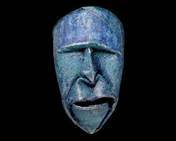 Emotional Benefits of Laughter  -- Learn the emotional and health benefits of laughter. – Heather Smith, Benton County FCS Agent & Rachel Erwin, Lauderdale County FCS AgentEDUCATIONAL SESSIONS Monday November 15th   P.M. SessionsGood Times Roll in the Kitchen – This cooking team shares recipes (and samples) that are ready to “roll” out the door- perfect for sending to others or enjoying on-the-go! Kitchen Divas FCS Agents – Tennille Short, Madison County, Rebecca Seratt, Chester County, Joy Powell, Wayne County, Sarah Poole, Crockett County   Cost: $5.00Unmask Your Balance – Physical activity focused on strategies to help prevent falls and increase activity levels. – Katie Dees, Tipton County FCS Agent & Lauren Wells, Fayette County FCS AgentREGISTRATION FORMS FOR EDUCATIONAL, CRAFT CLASSES AND TOURSCAN BE FOUND ON PAGES 18, 19, 20 and 21 -7-EDUCATIONAL SESSIONS Monday November 15th   P.M. Sessions  (cont.)Exiting Gracefully – Are you prepared for death? Learn how to prepare for life’s final details. – Heather Smith, Benton County FCS Agent & Stacy Clark, Lawrence County FCS Agent The Wood Wide Web: How Trees Talk to Each Other - Learn all about tree planting, maintenance, and the importance of the forest’s underground ecosystem. – Karla Kean, Montgomery County FCS AgentAging Gracefully – Aging Gracefully is more about being healthy and happy than keeping the wrinkles at bay. However, be ready to embrace external signs of aging and learn ways to approach them in a positive way. Discover what aging gracefully means to you and how to embrace the Golden Years on Your Own Terms. – Barbara Berry, Gibson County FCS AgentEDUCATIONAL SESSIONS Tuesday November 16th    True Leadership - Unmasking your style of leadership will help you become a more effective leader. True Leadership is the class which will encourage  and enhance your experience in club, committee, council and beyond!This is an FCL class, being taught by Barbara Beeman, Western Region President and Doris Fairrow, Montgomery County Vice-President of Programs.  Re-mask Art Project – Create a work of art and re-mask those craft skills to create a unique piece of art to display. – Annette Cole, Stewart County FCS Agent  Cost: $1.00 Stress Busters: Simple Techniques to Help You Stress Less – Stress affects everyone, every day. Come learn about the different types of stress, plus learn simple, effective techniques for managing the stress in your life. Learn techniques in Tai Chi, meditation, adult art, and more!” – Rebecca Seratt, Chester County, FCS Agent & Anica Alderson, Haywood County FCS Agent REGISTRATION FORMS FOR EDUCATIONAL, CRAFT CLASSES AND TOURSCAN BE FOUND ON PAGES 18, 19, 20 and 21 -8-EDUCATIONAL SESSIONS Tuesday November 16th    (cont.)Scams 101 – America's growing senior population is uniquely vulnerable to a broad range of exploitation and abuse. Scams 101 will teach participants how to recognize and identify different types of scams. Participants will learn who scammers target and why certain people are targeted. Participants will gain knowledge on what precautions to take to avoid becoming a victim and what steps to take if they fall prey to a scammer. – Karen Jones, Haywood County FCS Agent Load up Your Digital Grocery Cart – Shopping for food online has become an increasingly popular method for purchasing foods. In this lesson, considerations for choosing an online food retailer and tips and techniques for safely purchasing foods online will be addressed.  –Denise Schaeffer, Humphreys County FCS AgentPhantom in the Kitchen – Unmask secret hacks in the kitchen. Learn to create something new to introduce to your friends. Receive a booklet with all the masked recipes. - Annette Cole, Stewart County FCS Agent  Cost: $5.00Beating the Winter Blues - Do the winter blues get you down? Learn how to combat those blues and add more joy into your days! This session will also discuss SAD (Seasonal Affective Disorder) and how SAD and the winter blues differ. – Michele Atkins, Henry County FCS AgentREGISTRATION FORMS FOR EDUCATIONAL, CRAFT CLASSES AND TOURSCAN BE FOUND ON PAGES 18, 19, 20 and 21 -9-Unmask your Creativity at our Walk – In - SessionsMONDAY NOVEMBER 15, 2021 Key Chain / Zipper Pull – A Beaded Craft that you can use as a keychain, a purse or jacket pull. Beads will be in purple, gold, and green; Class will be taught by Jan Burks. Cost $5.00 and takes 10-to-15-minutes to craft.Teacup Pin Cushion – A no sew teacup pin cushion; A selection of teacups and material to choose from; Class will be taught by  Nancy Gegner Cost $ 7.00;  Bring your OWN Teacup Cost  $1.00 and takes 15 minutes to craft.Button Up for Christmas – A cute Christmas tree ornament made from stacking buttons together; Class will be taught by Faye Workman Cost $1.00 and takes 15 minutes to craft. Red, White and Blue Fabric Star – A 5-sided fabric star that requires that the only thing that must be sewn is a button on both sides; Class will be taught by Lillie Zimmerman. Cost $3.00 and takes 10-to-15-minutes to craft.Unmasking Your Soft Feet – Make your own sugar scrub in the following scents Peppermint Foot Scrub, Orange Hand Scrub, and a No scent Scrub; Class will be taught by Krisann Blair Cost per each $3.00. Make one or all and takes 15 minutes to craft.Christmas Ornament – Put together your own photo ornament. Bring a photo that you would like to enclose in the ornament; Note it may need to be cut; Class will be taught by Vicki Rose. Cost $5.00 and takes 10-to-15-minutes to craft.Toilet Paper Pumpkin – A quick no sew pumpkin; Selection of material to choose from; Class will be taught by Nancy Gegner Cost $1.00 and takes 15 minutes to craft.Bed Spring Snowman – What to do with that old bedspring you have. Come check out our adorable Bedspring Snowman; Class will be taught by Sandra Newman. Cost $10.00 and takes 10-to-15-minutes to craft.It’s a Mardi Gras Thing – Come make your own FCE special button. There will be 3 different designs to select from,  each has a Mardi Gras theme photo of some type with FCE on it; Class will be taught by Betty Bequette. Cost $3.00 and takes 20 minutes to craft.Crafting and Decorating for the Holidays – Tips on how to use items that you already have in your house for Decorating and Cooking for the Holidays; Class will be taught by Teresa Vison. A 1-hour crafting/decorating session. No CostANY OR ALL OF THESE WOULD MAKE SOME SPECIAL HOMEMADE CHRISTMAS GIFTS. COME CRAFT AWAY WITH US AND UNMASK YOUR CREATIVITY.DO NOT MAIL ANY FUNDS FOR THE WALK IN SESSIONS – YOU WILL PAY AT THE CONFERENCEREGISTRATION FORMS FOR EDUCATIONAL, CRAFT CLASSES AND TOURSCAN BE FOUND ON PAGES 18, 19, 20  and 21 -10-PICTURES OF CRAFT CLASSES for MONDAY NOVEMBER 15, 2021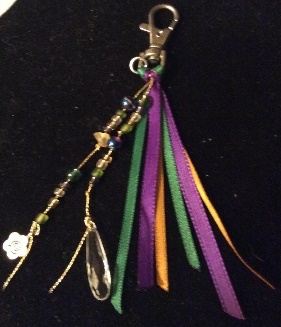 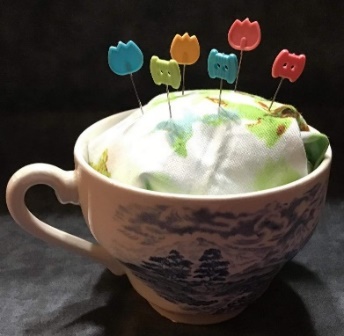 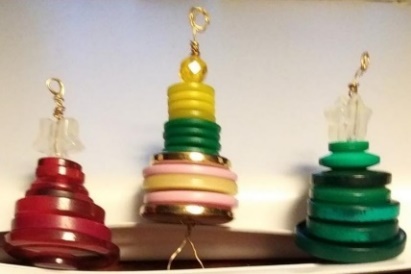 Key Chain / Zipper Pull                                 Pin Cushion Teacup                    Button Up for Christmas   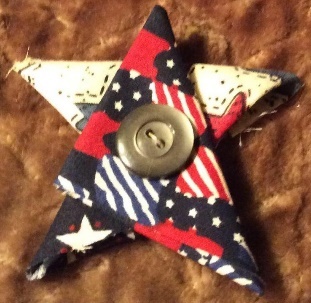 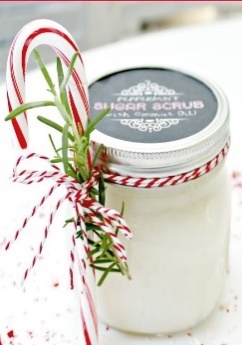 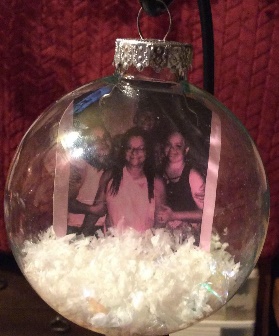 Red, White and Blue Fabric Star               Unmasking Your Soft Feet              	 Christmas Ornament  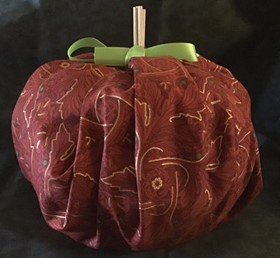 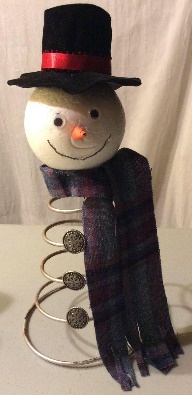 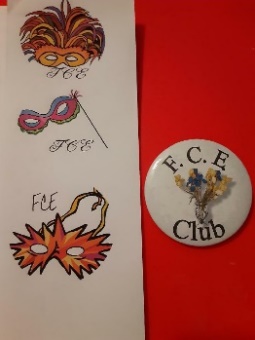    Toilet Paper Pumpkin                     Bed Spring Snowman                           It’s a Mardi Gras Thing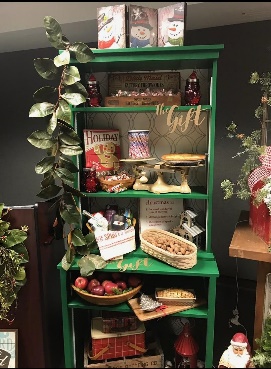                                         Crafting and Decorating for the Holidays -11-SUNDAY NIGHT DINNER OUTBuca Di Beppo Restaurant serving traditional Immigrant Italian – Family Style. Reserve your place for dinner with your Tennessee FCE friends by sending a check for $25.00. Leaving Hotel at 5:30pm. Dinner will be at 6:00 p.m. Located at 1722 Galleria Blvd., Franklin, TN  See page 23 for detailsTOUR # 1MONDAY – NOVEMBER 15, 2021David Crockett State Park in Lawrenceburg offers user friendly displays in the park museum.  See a grist mill in action. Lunch at the newly remodeled Crockett’s Mill Restaurant. Then visit Ethridge, home of the South’s largest “Old Order” Amish settlement. Tour guide will step on our bus and we will visit Amish farmers with several stops. Depart at 9:00 a.m. and return at 1:00 p.m. COST $53.00TOUR # 2MONDAY – NOVEMBER 15, 2021Grinders Switch Winery in Hickman County offers a wonderful assortment of award-winning wines nestled in rural Hickman County.  Have wine and cheese tasting.  Owner will tell the history of the winery.  Depart at 2:00 p.m. and return at 5:00 p.m. COST $60.00TOUR # 3TUESDAY – NOVEMBER 16, 2021Pinewood Store and Kitchen is home to a bountiful 10-acre garden.  Visit the Farm-to-Table Pinewood Store and Kitchen and Chef Mee McCormick.  We will depart at 12:00 p.m. or as soon after the business meeting as possible. We will arrive at 1:00 p.m. for lunch at the store and return at 5:00 p.m. COST $60.00REGISTRATION FORMS FOR EDUCATIONAL, CRAFT CLASSES AND TOURSCAN BE FOUND ON PAGES 18, 19, 20 and 21 -12-MIRROR LAKE RECOVERY CENTER, BURNS, TNWe will be selling Jazzy Jars at conference ($5.00 each) to help with the donations to MIRROR LAKE RECOVERY.THESE WILL BE FOR SALE IN THE PREFUNCTION AREA BY THE JUNIOR BALLROOMWISH LISH FOR DONATIONSLIST OF ITEMS REQUESTED:         Coats                                                                                       Jackets         Shirts – long and short sleeve                                            Pants         PJs                                                                                           Belts         Sweatpants                                                                            Skirts         Sweatshirts                                                                            Hats         Shorts – longer                                                                      Shoes         Flip Flops                                                                                Bras         Underwear (NEW)                                                                Socks (NEW)*ALL OF THE ABOVE ARE FOR ADULT MEN AND WOMEN OF ALL SIZESA great way to clean out those closets and donate to a very needy placeTOILETRIES:         Brush                                                                                       Razors         Comb                                                                                       Shaving Cream         Shampoo                                                                                 Make-up         Conditioner                                                                            Shower Shoes         Body wash                                                                              Plastic Organizers to store toiletries         Toothpaste                                                                             Lotion         ToothbrushANY LIQUID OR CREAM CANNOT HAVE ANY TYPE OF ALCOHOL IN THE FIRST 5 INGREDENTSEXTRAS:         Books (can be faith based, self-help, fiction, or non-fiction)         Art and Craft supplies                                                           Gel Pens                             Journals                                                                                   Colored Pens         Pens                                                                                         Card Stock Paper         Markers                                                                                   Exercise Items         Puzzles                                                                                     Board Games         Adult Coloring Books                                                            Stress Relief Items (stress ball, fidget cube, etc.)BRING YOUR ITEMS TO THE CONFERENCE YOU MAY DROP OFF YOUR ITEM IN THE HICKORY ROOM LOCATED OFF OF THE EMBASSY BALLROOM -13-YOUR WORK PAGE TO BRING TO CONFERENCE WITH YOUDO NOT RETURNSUNDAY November 14, 2021____ Buca Di Beppo Restaurant  $25.00 deposit per person dinner at 6pmMonday AM Sessions November 15, 2021  PRE PAY IF A FEE_____9:00 to 10:00      Good Times Roll in the Kitchen  $5.00_____10:30 to 11:30    Emotional Benefits of Laughter_____11:00 to 12:00    Living in Silence: Understanding Domestic Violence in All Phases of Life_____11:00 to 12:00    Re-Mask Art Project   $1.00Monday PM Sessions November 15, 2021 PRE PAY IF A FEE_____ 1:00 to 2:00       Good Times Roll in the Kitchen   $5.00_____ 1:00 to 2:00       Unmask Your Balance_____ 2:00 to 3:00       Aging Gracefully_____ 3:00 to 4:00       Exiting Gracefully_____ 3:00 to 4:00       The Wood Wide Web: How Trees Talk to Each OtherTuesday PM Sessions November 16, 2021 PRE PAY IF A FEE_____ 1:00 to 2:00       True Leadership FCL Class_____ 1:00 to 2:00       Re-mask Art Project   $1.00_____ 1:15 to 2:15       Stress Busters: Simple Techniques to Help You Stress Less_____ 1:15 to 2:15       Scams 101_____ 2:30 to 3:30       Load Up Your Digital Grocery Cart_____ 2:30 to 3:30       Phantom in the Kitchen    $5.00_____ 3:00 to 4:00       Beating the Winter Blues-14-YOUR WORK PAGE TO BRING TO CONFERENCE WITH YOUDO NOT RETURNWALK-IN SESSIONS (CRAFT) PAY AT DOORMonday November 15, 2021CLASS NAME:                 TIME: (please mark an X by which time you would like )  AM                                                                                                                                                PM_____   9:00 – 10:30          Beaded Key Chain / Zipper Pull ($5.00)         2:30 – 4:00          __________   9:00 – 10:30          Teacup Pin Cushion                                           2:30 – 4:00         __________   9:00 – 12:00          Button Up for Christmas                                  1:00 – 4:00          _____       _____   9:30 – 11:00          Red, White and Blue Fabric Star ($3.00)       1:00 -2:30            __________   9:00 – 12:00          Unmasking Your Soft Feet ($3.00 each)        2:30 – 4:00          __________   10:30 –12:00         Christmas Ornament ($5.00)                          1:00 – 4:00          __________   9:30 – 10:30          Toilet Paper Pumpkin                                       2:30 – 4:00          __________   10:30 - 12:00         Bed Spring Snowman ($10.00)                       1:00 – 4:00          __________   9:00 – 12:00          It’s A Mardi Gras Thing FCE Button Pin         1:00 – 2:30         __________   9:00 – 10:30          Crafting and Decorating for the Holiday’s    1:00 – 2:30          _____TOURS PRE-PAYMONDAY – NOVEMBER 15, 2021_____ Leaves at 9 am returns at 1 pm Tour # 1 – David Crockett State Park _____ Leaves at 2 pm returns at 5 pm Tour # 2 –Grinders Switch Winery TUESDAY – NOVEMBER 16, 2021_____ Leaves at 1 pm returns at 5 pm Tour # 3 – Pinewood Store and Kitchen -15-See you in Cool Springs.Join us for FCE UnmaskedREMEMBER:1 - Send your Conference Registration (page 17) to Brenda Johns, TAFCE Treasurer2 - Send your Tours, Educational Class,  Walk– in–Sessions (pages 18, 19, 20 & 21)  and Consent Release Form to Patricia Davison, TAFCE Conference Coordinator made out to Western Region TAFCE 3 - Send your Reservation (form and check (page 23)) for Sunday night Dinner made out to Ann Luther-16-39th Annual TAFCE STATE CONFERENCE REGISTRATION FORMEmbassy Suites, November 14 – 17, 2021Name______________________________________________County__________________________Address____________________________________________Region___________________________City, State, Zip______________________________________  Phone w/area code________________                                                                                                        Cell Phone w area code ________________Email address___________________________ Emergency Contact & Number___________________Hotel Confirmation Number_________________________Please check all that apply:___TAFCE Member                    ___Executive Alumni                ___Guest___Voting Delegate              ___First Conference                  ___Non-Member___CVU Recipient                 ___New 50-year Member        ___Past 50-year Member___TAFCE Board                    ___NAFCE Member                   ___Extension Staff   REGISTRATION -Check the appropriate blank (only one):____TAFCE Member - staying at Embassy Suites                                 $ 30.00__________________TAFCE Member - NOT staying at Embassy Suites                        $ 80.00__________________TAFCE Member – ONE DAY ONLY __Mon or __Tue                   $ 30.00__________________Non-Member                                                                                     $ 80.00__________________Extension Staff                                                                                   $ 30.00______________Banquet Tuesday Evening (choose one)    Masquerade Ball and Mask (optional) Cocktail Attire                     _____Roasted Chicken Breast (Meat)      _____ Grilled Portobello Mushroom(Vegetarian)                                                                                                                       $ 42.00______________Monday and Tuesday Lunch option includes Salad, Soup and Half-Sandwich (please check your choice)MONDAY ____Ham OR ___Turkey                                                        $  19.00  _____________TUESDAY  ___Ham OR ___Turkey                                                         $  19.00______________                                       ___Food Allergy (LIST: ___________________________________________________________)___Conference Souvenir Pin                                                                   $    5.00______________Late Registration Fee      (Postmarked after October 1, 2021    NO EXCEPTIONS)              $ 50.00______________                                                                                         TOTAL:                $___________________Wednesday Morning Region Meeting / BreakfastBreakfast is included with your stay. However, so that we are prepared for you we still need a count for each region (please circle your region)              Western                      Central                      EasternMail registration form and check PAYABLE to TAFCE by October 1, 2021  Brenda Johns 610 Guthrie Road Pulaski, TN 38478Email: gailmayjohns54@gmail.com    Phone: (931) 309 – 5927 Registration, Banquet, Lunch, and pin fees are NON-REFUNDABLE (NO EXCEPTIONS) but are transferable for this conference only. All transfers are the responsibility of the member and NOT the responsibility of the State Treasurer or any State Officer. Tours and Learning Session fees are to be separate check and sent to Patricia Davison                                                                                          -17-                                           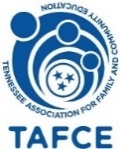 39th ANNUAL TAFCE CONFERENCE REGISTRATIONEDUCATIONAL SESSIONSPre-Payment is Required  PLEASE SEE PAGE 21 FOR YOUR TOTAL AMOUNT DUE AND WHERE TO MAIL THE CHECK.Monday AM Sessions November 15, 2021  PRE PAY IF A FEE_____9:00 to 10:00      Good Times Roll in the Kitchen  $5.00_____10:30 to 11:30    Emotional Benefits of Laughter_____11:00 to 12:00    Living in Silence: Understanding Domestic Violence in All Phases of Life_____11:00 to 12:00    Re-Mask Art Project   $1.00Monday PM Sessions November 15, 2021 PRE PAY IF A FEE_____ 1:00 to 2:00       Good Times Roll in the Kitchen   $5.00_____ 1:00 to 2:00       Unmask Your Balance_____ 2:00 to 3:00       Aging Gracefully_____ 3:00 to 4:00       Exiting Gracefully_____ 3:00 to 4:00       The Wood Wide Web: How Trees Talk to Each OtherTuesday PM Sessions November 16, 2021 PRE PAY IF A FEE_____ 1:00 to 2:00       True Leadership FCL Class_____ 1:00 to 2:00       Re-mask Art Project   $1.00_____ 1:15 to 2:15       Stress Busters: Simple Techniques to Help You Stress Less_____ 1:15 to 2:15       Scams 101_____ 2:30 to 3:30       Load Up Your Digital Grocery Cart_____ 2:30 to 3:30       Phantom in the Kitchen    $5.00_____ 3:00 to 4:00       Beating the Winter BluesPLEASE MAIL PAGES 18 THROUGH 21 and Consent Release Form to: Patricia Davison4111 Old Stage RdAdamsville, TN 38310MAIL THIS COMPLETED FORM BY OCTOBER 1, 2021-18-39th ANNUAL TAFCE CONFERENCE REGISTRATIONWALK-IN SESSIONS (CRAFT) Monday November 15, 2021 No payment is required for these sessions ahead of conference. However, so that the instructors may adequately plan for the correct number of participants, please indicate which session you would like to attend. Please indicate your first and second choices for each hour by placing the number 1 or 2 in the space.MONDAY NOVEMBER 15, 2021  CRAFT CLASSESCLASS NAME:                 TIME: (please mark an X by which time you would like )    AM                                                                                                                                                PM_____   10:30 – 12:00      Beaded Key Chain / Zipper Pull ($5.00)        2:30 – 4:00            __________     9:00 – 10:30        Teacup Pin Cushion                                        2:30 – 4:00            __________     9:00 – 12:00        Button Up for Christmas                                1:00 – 2:30           _____       _____     9:30 – 11:00        Red, White and Blue Fabric Star ($3.00)     1:00 – 2:30            __________     9:00 – 12:00        Unmasking Your Soft Feet ($3.00 each)     2:30 – 4:00            __________     9:00 – 10:30        Christmas Ornament ($5.00)                        1:00 – 4:00           __________   10:30 – 12:00      Toilet Paper Pumpkin                                      2:30 – 4:00            __________   10:30 12:00         Bed Spring Snowman ($10.00)                       1:00 – 4:00           __________     9:00 – 12:00        It’s A Mardi Gras Thing FCE Button Pin       1:00 – 4:00           __________     9:00 – 10:30        Crafting and Decorating for the Holidays   1:00 – 2:30           _____DO NOT MAIL ANY FUNDS FOR THE WALK IN SESSIONS – YOU WILL PAY AT THE CONFERENCEPLEASE MAIL PAGES 18 THROUGH 21 and Consent Release Form to: Patricia Davison4111 Old Stage RdAdamsville, TN 38310MAIL THIS COMPLETED FORM BY OCTOBER 1, 2021-19-39th ANNUAL TAFCE CONFERENCE REGISTRATIONTOURSPre-Payment is Required  PLEASE INDICATE THE TOURS YOU WILL BE ATTENDING PLEASE SEE PAGE 21 FOR YOUR TOTAL AMOUNT DUE AND WHERE TO MAIL THE CHECK.________________ Tour # 1 – David Crockett State Park - $53.00______________Tour # 2 –Grinders Switch Winery - $60.00______________Tour # 3 – Pinewood Store and Kitchen - $60.00We are asking that you have a Buddy’s System on the Tours PLEASE:Your Name: ____________________________________Cell Number:_________________________Buddy’s Name: _________________________________Cell Number:_________________________MAIL THIS  COMPLETED FORM BY OCTOBER 1, 2021PLEASE MAIL PAGES 18 THROUGH 21 and Consent Release Form to: Patricia Davison4111 Old Stage RdAdamsville, TN 38310-20-39th ANNUAL TAFCE CONFERENCE LEARNING SESSIONS, WALK-IN CLASSES AND TOURSPLEASE MAIL IN PAGES 18, 19, 20, 21 and 22WITH THE TOTAL TO BE SENT INLearning Sessions                                                                    total of  $_______________ Tours                                                                                          total of $_______________CHECK TOTAL                                                         GRAND TOTAL OF  $_______________DO NOT MAIL ANY FUNDS FOR THE WALK IN SESSIONS – YOU WILL PAY AT THE CONFERENCEClasses will be filled according to date received and alphabetically.Please make checks payable to WESTERN REGION TAFCE. Please mail registration for Learning Sessions, Walk in Sessions and Tours (pages 18 THROUGH 21 )  along with your Consent Release Form with your check to:Patricia Davison                  4111 Old Stage Rd             Adamsville,  TN  38310        If you have any questions, please contact Patricia Davison, TAFCE State Conference Coordinatorat (731) 439 – 6865 or pdavisonfce@yahoo.comPLEASE MAKE SURE TO INCLUDE YOUR CONSENT RELEASE FORMMAIL THIS COMPLETED FORM BY OCTOBER 1, 2021-21-             		CONSENT 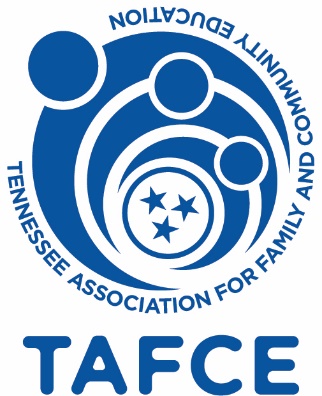              		RELEASE              		FORM  I, (print name) ______________________________________ hereby give my consent  for photographing, filming, audio/videotaping, and/or transmission via  broadcast/cable television of my image and voice, and release to Tennessee Association for Family and Community Education (TAFCE) and The University of  Tennessee all rights of any kind to the materials in which I appear. This is a full release  of all claims whatsoever I or my heirs, executors, administrators or assigns now or  hereafter have against TAFCE or the University of Tennessee, or its employees, as regards to  any use that may be made by them of said photographic reproductions, films, audio/videotape, social media and/or web, or transmission via broadcast/cable  television.  Further, I acknowledge that my name and biographical material, portrait, picture,  likeness, or voice may be used for purposes consistent with TAFCE or the University of Tennessee’s mission of teaching, research, and service, including the promotion and  publicizing of the materials in which my image/voice appear. Such uses as may be made will not constitute a direct endorsement by me of any product or service. I have read this entire document, understand the contents, and I have willingly agreed to the above conditions. Date: _________________ Name (print): ________________________________________________ Address: ____________________________________________________ Signature: ___________________________________________________ Signature of Parent/Guardian (if under 18): ___________________________________ -22-39th ANNUAL TAFCE CONFERENCE REGISTRATIONSUNDAY NIGHT DINNER PLEASE INDICATE THE NUMBER THAT WILL  BE ATTENDING Sunday Night Dinner OutLEAVING THE HOTEL AT 5:30________________ Buca Di Beppo Restaurant  $25.00 per personYour check will be returned to you at the restaurant. EACH PERSON IS RESPONSIBLE FOR PAYING HER OWN BILLPlease make checks payable to Ann LutherMail your check to :Ann Luther7575 King RoadFairview, TN 37062MAIL THIS COMPLETED FORM BY OCTOBER 1, 2021-23-